ALLEGATO  “A”PIANO DI SOCCORSO SANITARIO - MANIFESTAZIONI PROGRAMMATECalcolo del rischio e stima delle risorse -  Algoritmo di Maurer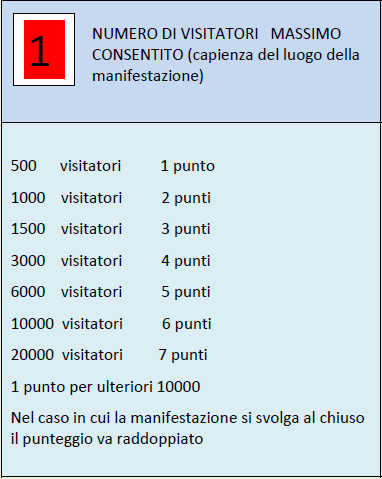 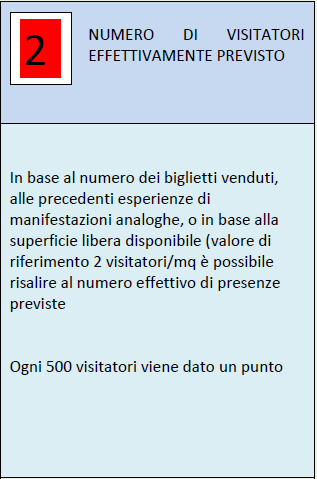 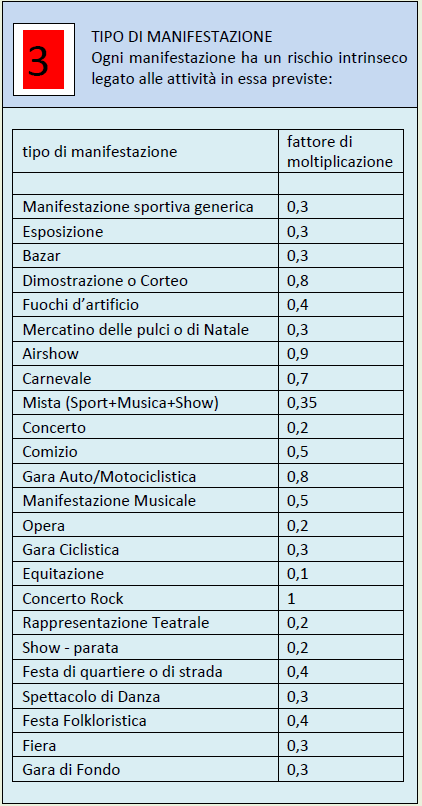 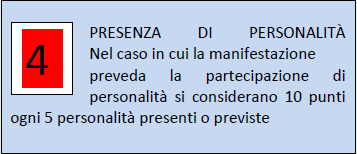 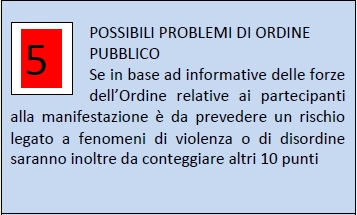 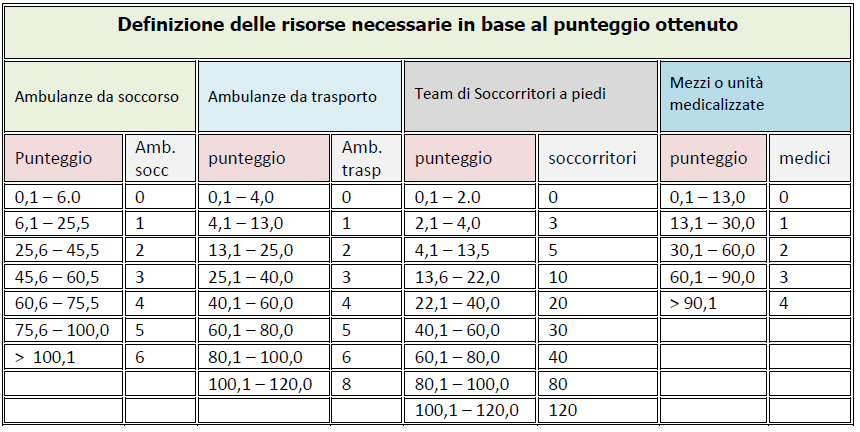 ________________________________                                  ________________________________                  Luogo e Data                                                                                                  FirmaRischio totale della manifestazione (1+2) X 3 + (4+5) = ___________________________________=_____________